Maksymalną ilość zużywanego paliwa obliczono ze wzoru:      [kg/h]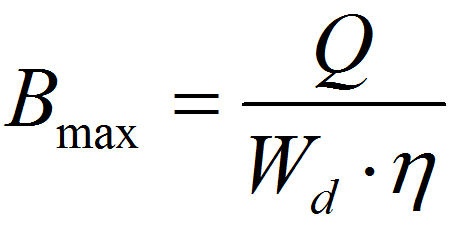 W przypadku kotła wydajność cieplna  = 35 kW * 3600 = 126000 kJ/h, maksymalna ilość zużywanego paliwa = Bmax = 126000/(23500  *  0,85) = 6,308 kg/hWzory do obliczenia emisji:Emisja z kotła 35 kWEmisja pyłu:Ep = Bmax * E'p * Ar * (100 -odpyl)/100  gdzie:       Bmax - maksymalne zużycie paliwa Mg/h       E'p  - wskaźnik unosu pyłu kg/Mg/%       Ar   - zawartość popiołu w paliwie, %       odpyl.   - sprawność odpylania, %Ep  = 0,0063 * 1 * 16 * (100 - 0)/100  =  0,10093 kg/hZawartość pyłu do 10 µm w emitowanym pyle = 99,7 %Emisja pyłu do 10 µm = 0,10093*99,7/100 = 0,10063 kg/hEmisja dwutlenku siarki:ESO2 = Bmax * E' * S  gdzie :       Bmax - maksymalne zużycie paliwa Mg/h       E' - wskaźnik dla dwutlenku siarki kg/Mg/%       S  - zawartość siarki całkowitej w paliwie, %ESO2 = 0,0063 * 16 * 0,6 = 0,0606 kg/hEmisja tlenków azotu:ENOx = Bmax * E'  gdzie :       Bmax  - maksymalne zużycie paliwa Mg/h       E' - wskaźnik emisji tlenków azotu, kg/MgENOx= 0,0063 * 2,2 = 0,013878 kg/hEmisja tlenku węgla:ECO = Bmax * E'  gdzie :       Bmax  - maksymalne zużycie paliwa Mg/h       E' - wskaźnik emisji tlenku węgla, kg/MgECO= 0,0063 * 45 = 0,28386 kg/hZestawienie wielkości emisjiKocioł  	 Bmax = 0,006308 Mg/h	  Brok = 8,516 Mg/rokCzas emisji = 1800   godzinNależy obliczyć opad pyłu.Teoretyczną ilość spalin ze spalania węgla obliczono wg. wzoru:  Vz = 0,212*Wd + 1,65 +( - 1 )*(0,241*Wd + 0,5) + *(0,241*Wd +0,5)*1,602*yw gdzie:        Vz - ilość spalin w warunkach normalnych, m3/kg paliwa        Wd - wartość opałowa paliwa, MJ/kg          - współczynnik nadmiaru powietrza        yw - zawartość wilgoci w powietrzu, kg/kg powietrza suchegoIlość spalin w warunkach normalnych z kotła  jest równa:  Vz =  0,212 *23,5 +1,65 + ( 2 - 1 )* ( 0,241 * 23,5 + 0,5) + 2*( 0,241 * 23,5 + 0,5)*1,602*0,01  Vz = 12,993 m3/kg  Vn = 12,993 * 6,308 =  81,96 m3/h Tk = 398,2 - 0,5 *   6   = 395,2 KIlość gorących gazów uchodzących z emitora : Vg = Vn*Tk/273,15 = 82 * 395,2 / 273,15 = 118,57 m3/hPowierzchnia przekroju emitora: F = 0,14 * 0,14 = 0,0196 m2Średnica zastępcza: d = (4 * F/*) = (4 *0,0196/3,1416 ) = 0,158 mPrędkość gazów u wylotu z emitora:         Vg             118,57      w = ---------- =  --------------- =  1,68 m/s      F * 3600       0,0196 * 3600 gdzie:  Q- wydajność cieplna kotła [ kJ/h ]Wd- wartość opałowa paliwa [ kJ/kg ]- sprawność cieplna kotłaNazwa zanieczyszczeniaWskaźnikemisjiEmisja maksymalnaEmisja maksymalnaEmisja roczna i średniorocznaEmisja roczna i średniorocznakg/Mgmg/skg/hMg/rokkg/hPył1628,040,10090,13630,01555 w tym pył do 2,5 µm14,83225,990,09360,12630,01442 w tym pył do 10 µm15,95227,950,10060,13580,01551Dwutlenek siarki (SO2)9,616,820,06060,08180,00933Tlenki azotu jako NO22,23,850,013880,018740,002139Tlenek węgla (CO)4578,90,28390,3830,0437